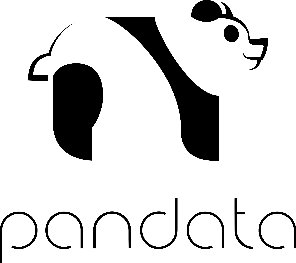 Data EngineerPandata is a Cleveland-based group of data scientists who help organizations derive value from data. We’re rapidly becoming the go-to resource for data science solutions in Northeast Ohio with services spanning critical functions from sales and marketing to operations and security. What you will doCollaborate with our data scientists to acquire, curate, and clean data from a wide variety of both public and private sourcesCollaborate with data scientists to scale predictive models and machine learning algorithms on large data setsSelect and integrate big data tools and frameworks to support client solutionsDevelop and maintain ETL workflowsProvision and maintain databases and cloud computing environments Continue to grow your knowledge of data engineering tools and processesRepresent Pandata at various community and regional eventsYour backgroundUndergraduate degree in software engineering (computer science, software engineering, systems engineering …) or equivalent certification or experiencePrior experience implementing ETL processes from a variety of sources (Databases, JSON, XML, HTML, Text, etc..)Prior experience provisioning and maintaining database systemsDemonstrated creativity and problem-solving aptitudePreferred: experience with Google Cloud Platform or Amazon Web ServicesPreferred: experience with Hadoop and HDFSPreferred: experience with Big Data querying tools (Pig, Hive, and Impala)Special note: Willing to consider paid apprenticeship for the right candidateBenefits	401k planHealth, dental, and visionUnlimited Coursera certifications